CAMARA MUNICIPAL DE SANTA BRANCASECRETARIA DE FINANÇAS - CNPJ.01.958.948/0001-17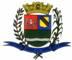 PCA AJUDANTE BRAGA 108 CENTRO SANTA BRANCAData: 13/12/2016 14:31:44Transparência de Gestão Fiscal - LC 131 de 27 de maio 2009 Sistema CECAM (Página: 1 / 2)Empenho	Processo	Fornecedor	Descrição	Mod. Lic.	Licitação	Valor Empenhado	Valor Liquidado	Valor PagoMovimentação do dia 07 de Dezembro de 201601.00.00 - PODER LEGISLATIVO01.01.00 - CAMARA MUNICIPAL01.01.00 - CAMARA MUNICIPAL 01.01.00.01.000 - Legislativa 01.01.00.01.31 - Ação Legislativa01.01.00.01.31.0001 - MANUTENÇÃO DA CAMARA 01.01.00.01.31.0001.2001 - MANUTENÇÃO DA CAMARA 01.01.00.01.31.0001.2001.33903016 - MATERIAL DE EXPEDIENTE 01.01.00.01.31.0001.2001.33903016.0111000 - GERAL01.01.00.01.31.0001.2001.33903699 - OUTROS SERVIÇOS DE PESSOA FÍSICA 01.01.00.01.31.0001.2001.33903699.0111000 - GERALMODALIDADES DE LICITAÇÃOCO-C - CONVITE / COMPRAS/SERVIÇOSCONC - CONCURSO PÚBLICOCO-O - CONVITE / OBRASCP-C - CONCORRÊNCIA PUBLICA / COMPRAS/SERVIÇOSCP-O - CONCORRÊNCIA PUBLICA / OBRASDISP - DISPENSAIN-G - INEXIGIBILIDADEIS-C - ISENTO DE LICITAÇÕES / COMPRAS/SERVIÇOSIS-O - ISENTO DE LICITAÇÕES / OBRASPR-E - PREGAO ELETRÔNICOPR-G - PREGAO PRESENCIALTP-C - TOMADA DE PREÇOS / COMPRAS/SERVIÇOS, refere -se ao adiantamento de numerario para as despesas com a viagem da v ereadora Juliana e assessor Sergio a cidade de são paulo onde participarã o deo II Congresso Internacional do Controlle e Politicas Publicas promovida na Uni versidade Nove de Julho nos dias 30 de novembro , 1 e 2 de dezembro de 2016 .CAMARA MUNICIPAL DE SANTA BRANCASECRETARIA DE FINANÇAS - CNPJ.01.958.948/0001-17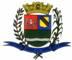 PCA AJUDANTE BRAGA 108 CENTRO SANTA BRANCAData: 13/12/2016 14:31:44Transparência de Gestão Fiscal - LC 131 de 27 de maio 2009 Sistema CECAM (Página: 2 / 2)Empenho	Processo	Fornecedor	Descrição	Mod. Lic.	Licitação	Valor Empenhado	Valor Liquidado	Valor PagoTP-O - TOMADA DE PREÇOS / OBRASSANTA BRANCA, 07 de Dezembro de 2016EVANDRO LUIZ DE MELO SOUSA1SP147248/0-8CHEFE DA COORD FINANCEIRA3430/0172 - MARIA MADALENA EVANGELISTA ME, folhas de etiqueta pimaco branco, folhas de papel foto brancoDISPENSA D/00,000,0063,4001.01.00.01.31.0001.2001.33903017 - MATERIAL DE PROCESSAMENTO DE DADOS01.01.00.01.31.0001.2001.33903017 - MATERIAL DE PROCESSAMENTO DE DADOS01.01.00.01.31.0001.2001.33903017 - MATERIAL DE PROCESSAMENTO DE DADOS01.01.00.01.31.0001.2001.33903017.0111000 - GERAL01.01.00.01.31.0001.2001.33903017.0111000 - GERAL01.01.00.01.31.0001.2001.33903017.0111000 - GERAL3410/0438 - ARC COM DE PAPELARIA E INFORMATICA, toner xerox 3315, toner hp 85 a, toner hp 310a, tinta epson frmu lasDISPENSA D/00,000,00655,0001.01.00.01.31.0001.2001.33903021 - MATERIAL DE COPA E COZINHA01.01.00.01.31.0001.2001.33903021 - MATERIAL DE COPA E COZINHA01.01.00.01.31.0001.2001.33903021 - MATERIAL DE COPA E COZINHA01.01.00.01.31.0001.2001.33903021.0111000 - GERAL01.01.00.01.31.0001.2001.33903021.0111000 - GERAL01.01.00.01.31.0001.2001.33903021.0111000 - GERAL3200/0245 - ELIANA APA PEREIRA MAGALHAES -ME, filtro de papel melita max 103, inseticida sbp multi 300ml, saco   alvejado branco, fosforoDISPENSA D, filtro de papel melita max 103, inseticida sbp multi 300ml, saco   alvejado branco, fosforoDISPENSA D/00,000,00467,96pinheiro, limpa vidro veja 500ml, sabao em pó omo 1kg, copo de vidro nadir, odorizadorglade lavanda 360ml, sabao barra coco ufe, removedor bufalo 500 ml, esponja esfrebonc/43130/0257 - SERVIDOR MUNICIPAL3320/0257 - SERVIDOR MUNICIPAL3440/0257 - SERVIDOR MUNICIPALSUBTOTALTOTAL, refere -se ao adiantamento de numerario para as despesas com a viagem da v, refere -se ao adiantamento de numerario para as despesas com a viagem da vereadoraJuliana e assessor Sergio ao municipio de são paulo  para participar do curso Seminarioar do curso SeminarioInternacional  , auditoria e governança  no dia 25 de novembro 201 6, refere -se ao adiantamento de numerario para as despesas da vereadora Juli, refere -se ao adiantamento de numerario para as despesas da vereadora Juliana eassessor Sergio em viagem ao municipio de sao paulo para participar do seminarior do seminariocaminhos contra corrupção  nos dias 08 e 09 de dezembroOUTROS/NÃO/0-84,82-84,82-84,82OUTROS/NÃO/0-8,80-8,80-8,80OUTROS/NÃO/00,000,00360,00-------------------------------------------------------------------93,62-93,621.452,74-------------------------------------------------------------------93,62-93,621.452,74